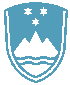 Številka: 06182-230/2019 Datum: 21.2.2019POROČILO O REDNEM INŠPEKCIJSKEM PREGLEDU NAPRAVE, KI LAHKO POVZROČIONESNAŽEVANJE OKOLJA VEČJEGA OBSEGAZavezanec: TPV d. o. o., Kandijska cesta 60, 8000 Novo mesto , PE Velika Loka, Velika Loka 70, 8212 Velika Loka Naprava / lokacija: Naprava za površinsko obdelavo kovin z uporabo elektrolitskih ali kemičnih postopkov z oznako vrste dejavnosti 2.6 s skupnim volumnom delovnih kadi (brez izpiranja) 62,2 m³, ki se nahaja na lokaciji PE Velika Loka, Velika Loka 70, 8212 Velika Loka Datum pregleda: 1.2.2019 Okoljevarstveno dovoljenje (OVD) številka: 35407-31/2006-19 z dne 18.12.2007 s spremembami; - Odločba o spremembi OVD: št. 35406-42/2012-7 z dne 31.1.2014; - Odločba o spremembi OVD: št. 35406-31/2016-2 z dne 14.10.2016; - Odločba o spremembi OVD: št. 35406-50/2017-8 z dne 21.12.2017 Usklajenost z OVD: DA Zaključki / naslednje aktivnosti: Pri pregledu je ugotovljeno, da zavezanec zagotavlja izvajanje predpisanih obratovalnih monitoringov emisij snovi v okolje za zrak, odpadne vode, hrup, elektromagnetno sevanje in zagotavlja predpisano ravnanje z odpadki, ki nastajajo pri obratovanju naprave ter ima urejeno skladiščenje odpadkov in nevarnih snovi. O vseh opravljenih meritvah in o ravnanju z odpadki je zavezanec pravočasno poročal. Glede na izkazana poročila o obratovalnem monitoringu emisij snovi v okolje za zrak, meritvah hrupa v okolju, monitoringu odpadnih vod za leto 2017 in meritvah elektromagnetnega sevanja ni bilo ugotovljenih preseganj mejnih vrednosti.